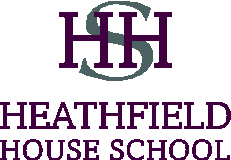 Heathfield House SchoolTurnham Green Church Hall, Heathfield Gardens,Chiswick,W4 4JU Person SpecificationRole: Reception Teacher Essential CriteriaDesirable criteriaExperience and knowledge of teaching childrenQualified teacher StatusTo be able to create a happy, safe and challenging learning environment for the childrenValid Safeguarding trainingTo be able to provide for children’s individual needsTo be able to work with children in ReceptionEvidence of commitment to CPDTo know what further CPD you requireThe ability to work as part of a teamExperience of teaching children in a preparatory schoolManages time effectivelyMotivated and dedicatedEnthusiastic about teaching and learning 